جامعة العربي بن مهيدي أم البواقي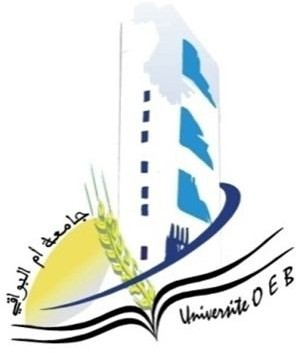 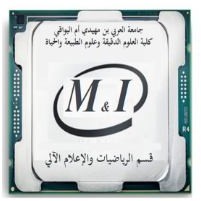  كلية العلوم الدقيقة وعلوم الطبيعة والحياة قسم الرياضيات والإعلام الالي السنة الدراسية 2023-2022برنامج معاينة الأوراق لامتحانات السداسي الثانيالسنة الثانية اعلام الي إدارة القسماﻟﻘﺎﻋﺎتالأﺳﺘﺎذ اﻟﻤﺎدةاﻟﺘﻮﻗﯿﺖاﻷﯾﺎمK11MokhatiPOO     08h30-10H00Dimanche 28/05/2023            K12 SeighiBD10H00Dimanche 28/05/2023K11LaboudiSE108h30-10H00Lundi 29/05/2023K12Anglais10H00Lundi 29/05/2023K11BoutekkoukTHL 08h30-10H00Mardi 30/05/2023K12ZaidiDAW12H00Mardi 30/05/2023K11Chebout MS Réseaux 08H30Mercredi 31/05/2023